La Chimie de NoëlFiche technique (Salle de spectacle)Animateur: Yannick Bergeron Temps de montage : 2h00                              Temps de démontage : 30 minutesDurée : 60 minutesAire de jeu :30 pieds de largeur x 15 pieds de profondeurUne hauteur libre de 15 pieds et plus.Besoins techniques (sonorisation)Système de son pouvant accueillir le son provenant d’un MacbookAirUn micro-casque sans fil (Shure) (L’artiste apporte toujours le sien au cas où)Un micro bâton sans filDeux haut-parleursUne petite console ÉclairageÉclairage général, effets à discuter avec le technicien sur placeSystème d’éclairage pour les cinq tablesÉcran de projection 10 x 12Projecteur pouvant accueillir les images provenant d’un MacbookAirÉléments de scène fournis par l’artiste :5 tables  de 4 X 21 ordinateur portable, assurez-vous de pouvoir connecter le son, MacBookAirBesoins particuliersUn accès à l'eau à l’arrière scène				Une grosse poubelle sur scène Marches devant la scène Produits dérivésPréparer une table, une chaise et prévoir une personne-ressource pour la vente de produits dérivés. Il s’agit de la collection des livres des Débrouillards dont Yannick est l’auteur.Plan de Scène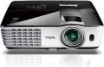 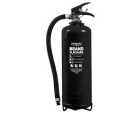 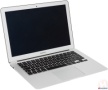 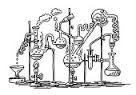 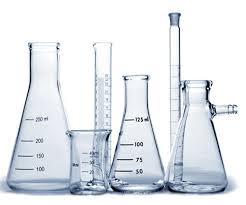 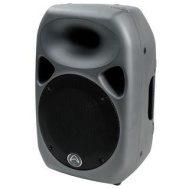 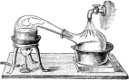 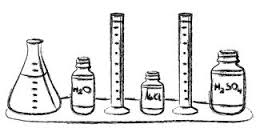 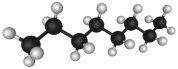 Note importante : Au cours de la présentation, certaines expériences produisent des effets de flamme contrôlés. Nous prévenir si votre salle ne le permet pas.